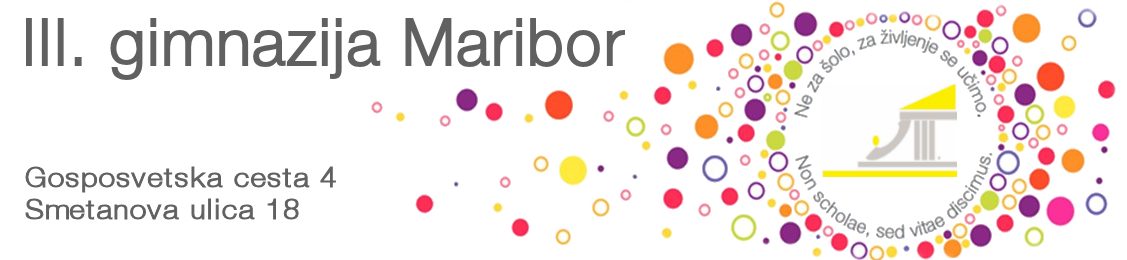                                                                                                                                          maturantski ples 2021Izvedba (datum): naknadno; skladno z navodili NIJZRazredi (število dijakov):GIMNAZIJA: 4. A (27) , 4. B (19), 4. D (25), 4. E (28), 4. F (28)PREDŠOLSKA VZGOJA: 4. AV (24), 4. BV (27), 4. CV (22)Kraj: Univerzitetni športni center Leona Štuklja, Koroška cesta 130, 2000 MariborPonudba: Ponudba mora zajeti:plesne vaje v obsegu vsaj 24 šolskih ur;pripravljen program z minimalno devetimi (9) različnimi plesi v svečanem delu;razvedrilni del z glasbeno skupino (predlogi glasbenih skupin);organizacija in vodenje plesnega dela programa;aperitiv, pijača (predlogi) in večerja (predlogi večerje/samopostrežnega bifeja, ki vključujejo tudi brezmesno ponudbo), torta in jutranje okrepčilo;prostorska ureditev dvorane (okrogle mize), dekoracija, plesišče;naprsnik za plesalca, zapestnica za plesalko;vabila za maturante in vse delavce šole;predlogi video zapisa maturantskega plesa in fotografij;logistične službe (tehnično osebje, zunanje in notranje varovanje – varnostna služba);miza za profesorski zbor;šopki za razredničarke, razrednika in ravnateljico;ozvočenje, osvetlitev, video projekcija na zaslonih;organizacija in vodenje prireditve (predlogi za zunanjega povezovalca prireditve);reference izvedenih maturantskih plesov v zadnjih 3 letih in pozitivne izkušnje ob sodelovanju s III. gimnazijo Maribor;upoštevanje predlogov šole (dijaki, razredniki, mentorici).Iz ponudbe mora biti jasno razvidna;cena na maturanta;cena na soplesalca, ki je dijak III. gimnazije Maribor;cena na soplesalca, ki ni dijak III. gimnazije Maribor;cena na osebo;način plačila.Najnižja cena ponudnika ni pogoj za izbiro organizatorja mat. plesa 2021.Postopek izbire: Vaše ponudbe pričakujemo najkasneje do ponedeljka, 28. 9. 2020. Na kuverto pripišite MATURANTSKI PLES 2021 – NE ODPIRAJ. K ponudbi lahko na zgoščenki ali ključku priložite še video ali slikovno predstavitev vašega že izvedenega plesa ali ideje izvedbe (do 5 minut).        Ponudb zaradi trenutnih razmer osebno ni mogoče oddati.      Poslanega gradiva ne vračamo.Komisija za maturantski ples 2021 bo v roku treh delovnih dni odprla ponudbe in jih pregledala. Še istega dne bomo izbranega ponudnika pisno obvestili. V podpis bomo izbranemu ponudniku poslali pogodbo, s katero se bo ta zavezal, da bo izpolnil ponudbo, na osnovi katere je bil izbran za organizatorja maturantskega plesa 2021.V primeru neposrednega agitiranja med dijaki v šoli ali izven šolskega prostora oz. izvajanja nelojalne konkurence bomo ponudnika izločili.Izbira je v pristojnosti komisije in je dokončna. Pritožba ni mogoča.      Ponudb, ki ne bodo ustrezale naštetim zahtevam, komisija ne bo obravnavala.                                                                      predsednica komisije za mat. ples 2021                                                                                                   mag. Janja Divjak, prof. 